Pesquisa de PreçoOvos de Chocolate e Pescado.Campina GrandeMarço de 2023EXPEDIENTEOvos de Chocolate e Pescado 
Relatório da Pesquisa de Preços para a Semana Santa.Ano 2023Prefeito do Município de Campina Grande/PBBruno Cunha LimaProcuradoria Geral do MunicípioAécio MeloCoordenador Executivo do Procon de Campina Grande –PBElaboração de Conteúdo:Saulo Muniz de Lima -Coordenador Executivo do Procon de Campina Grande – PB.
Pesquisa de Campo e Estatística:Pesquisador estagiário: Joseferson  da Silva Barreto,Marcela Silva de Araujo Orientador: Ricardo Alves de OlindaDepartamento de Estatística- UEPB CCT- Centro de Ciência e TecnologiaProjeto Gráfico e DiagramaçãoAssessoria de Comunicação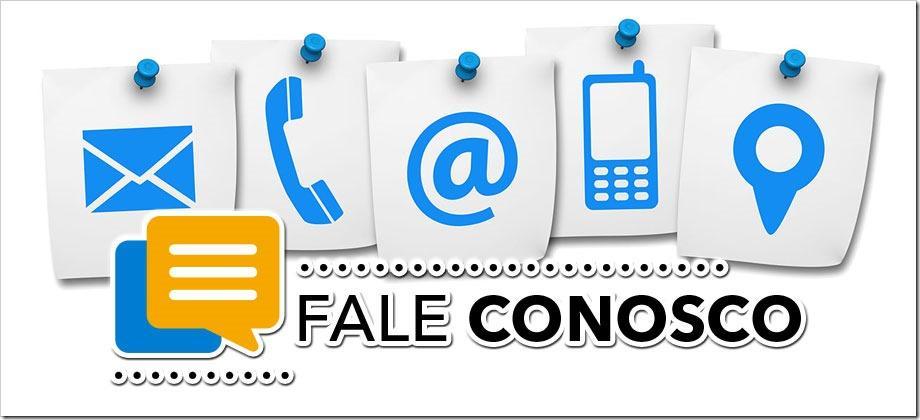 © 2023. Fundo Municipal de Defesa de Direitos Difusos PROCON Campina Grande/PBÉ permitida a reprodução parcial ou total desta obra, desde que citada a fonte.  SumárioINTRODUÇÃOA pesquisa de preços de ovos de chocolate e pescados realizada pelo Procon Campina Grande referente a Semana Santa foi realizada nos dias 27 e 28 março. Na oportunidade os fiscais do Fundo Municipal de Defesa de Direitos Difusos em parceria com o Departamento de Estatística da Universidade Estadual da Paraíba (UEPB) visitaram 35 estabelecimentos comerciais do município que comercializam estes produtos. Para análise científica do material foi utilizada a Estatística Descritiva, que é um ramo da Estatística que aplica várias técnicas para descrever e sumarizar um conjunto de dados. E para o tratamento dos dados e análises dos resultados foi utilizado uma planilha eletrônica.DICAS DO PROCONLembrando que o objetivo do material é oferecer uma referência ao consumidor por meio dos preços obtidos no levantamento realizado. Mas que os mesmos estão sujeitos a alterações, conforme a data da compra, inclusive por ocasião de descontos especiais, ofertas e promoções. Vamos às dicas!1) Planejamento: Antes de ir às compras, faça uma lista do que deseja comprar. Ciente do quanto pode gastar sem trazer prejuízos para o orçamento do mês, pois assim você evita comprar por impulso. 2) Pesquisa: Sempre que possível, compare preços em panfletos, anúncios, encartes publicitários e no site do Procon de Campina http://procon.campinagrande.pb.gov.br/. Com a pesquisa o consumidor pode verificar quais preços são mais atrativos e, ainda, exigir o cumprimento da oferta, no caso de publicidade enganosa. 3) Armazenamento: No período de compras, observe bem o local onde os produtos estão armazenados, verifique sobretudo a limpeza do ambiente. Alimentos como o chocolate, não devem estar próximos de produtos com odor forte, como os de limpeza, e de fontes de calor. Pois o chocolate pode amolecer, ocorrendo a separação da gordura, o mesmo adquire coloração esbranquiçada e ficará com odor desagradável.4) Embalagem: Leia com cuidado a embalagem do produto, sobretudo o rótulo. Deve conter informações como o peso, a quantidade, composição, prazo de validade e características do produto. Não adquira produtos com rótulos danificados ou pouco legíveis. Verifique também se há sinais de violação do conteúdo, como furos, ou amassados.5) Brinquedos: Quando houver brinquedos acompanhando o chocolate, a embalagem deve apresentar o selo do Instituto Nacional de Metrologia, Qualidade e Tecnologia (Inmetro) e a idade recomendável para o uso do brinquedo. Brinquedos com correntes, tiras e cordas com mais de 15 cm devem ser evitados para reduzir o risco de estrangulamento da criança.6) Produtos diet e light: Redobre a atenção e verifique na embalagem se realmente possuem porções reduzidas de açúcar e energia.7) Produtos artesanais: Solicite uma degustação do produto antes da compra. Os fornecedores de produtos artesanais devem seguir as mesmas regras de comercialização dos industrializados sendo, inclusive, obrigados a fornecer nota fiscal.8) Importados: Devem apresentar informações sobre o produto em língua portuguesa, como identificação do fabricante/importador, país de origem, prazo de validade, composição, volume/quantidade, registro no órgão competente e outras informações obrigatórias.9) Pescados: Antes de comprar, verifique se há espaço na sua geladeira/freezer para produtos que precisam de refrigeração. Observe atentamente as condições de armazenamento, evite pescados com cheiro forte, abdômen flácido, olhos murchos e sem brilho e guelras pálidas. Peixes frescos têm olhos brilhantes e cheios, aspecto firme, guelras vermelhas, escamas firmes e odor característico. 10) Pesagem: Deve ser feita na presença do consumidor, assim como o acondicionamento do produto. No caso dos peixes frescos, caso deseje que seja embalado com gelo, fique atento para que o gelo não seja pesado junto com o peixe. 11) Congelados: Fique atento ao balcão refrigerado onde está o produto, não deve apresentar poças de água, embalagens suadas ou com placas de gelo sobre a superfície. Produtos congelados não podem estar amolecidos ou com acúmulo de líquidos, pois é um sinal de que passaram por processo de descongelamento. 12) Pré-embalados: Ao comprar peixe pré-embalado, o consumidor pode solicitar a conferência do peso do produto. Lembre-se de que será importante considerar o peso líquido do pescado, além do peso da embalagem. 13) Enlatados e conservas: Não adquira produto com lata estufada, amassada ou com pontos de ferrugem; vidros com a tampa amassada/enferrujada ou com líquido turvo/espuma, pois a integridade do alimento pode estar comprometida. 14) Promoções: Redobre a atenção e confira atentamente a validade, pois alguns estabelecimentos costumam fazer promoção de itens que estão próximos de vencer.FALE COM O PROCONCarta para o endereço: Rua Prefeito Ernani Lauritzen, 226 – Centro, CEP: 58400-133 – Campina Grande/PB; Fale conosco no SITE: http://procon.campinagrande.pb.gov.br TELEFONES: 151 ou 83 98802-5525 APLICATIVO CELULAR: PROCON CG MÓVELENDEREÇOS Mercadinho Joanes	-Av. Mal. Floriano Peixoto, 1800 - Centenário, Campina Grande - PB, 58428-130;	Mercadinho E Padaria Do 40- R. Rio Grande do Sul - Liberdade, Campina Grande - PB, 58414-025;Mercadinho Provisão LTDA- R. Pernambuco, 507 - Liberdade, Campina Grande - PB, 58414-085;Mercadinho Paraíba- R. Paraíba, 103 - Estacao Velha, Campina Grande - PB, 58410-0;	Mercadinho Luna- R. Luiz Sodré Filho, 530 - Catolé, Campina Grande - PB, 58410-480;Assaí Atacadista	Avenida Assis Chateaubriand, s/n - Liberdade, Campina Grande – PB;Big Bom Preço	Av. Prof. Almeida Barreto,85 – Centro, Campina Grande – PB;Atacadão (Antigo Maxxi Atacado)	Avenida Mal. Floriano Peixoto, s/n - Dinamérica, Campina Grande – PB;O Filezão	Avenida Mal. Floriano Peixoto, 1874 - Centenário, Campina Grande – PB;Ideal-R. Vigolvino Vanderlei, 90 – Conceição, Campina Grande – PB;Bom que só- Rua: Odon Bezerra, 455 Liberdade;Brasil Atacarejo Av. Jorn. Assis Chateaubriand, 245 - Estacao Velha, Campina Grande - PB, 58414-055;Big Bom Preço - partage shopping campina grande - pb	Avenida Severino Bezerra Cabral, Ac. Shopping Partage, 1190 - Catolé, Campina Grande - PB, 58104-170;Rede Econômico- R. Professor Balbino, 110 – Palmeiras, Campina Grande – PB;Assai (Antigo Extra Hiper)	Av: Severino Bezerra Cabral, 1339 Mirante;Supermercado O Baratão	Rua: Pernambuco, 771 Liberdade;Supermercado Estrela (Compre Mais)- Av.Jorn. Assis Chateaubriand, 2750 - Tambor, Campina Grande - PB, 58411-450;Bom que só -Rua Alzira Figueiredo, 400- Sandra Cavalcante, Campina Grande PB, 58410-755;Bom que só -  Av. Dinamerica Alves Correia, 751- Santa Cruz, Campina Grande-PB, 58417-095;Maxxi Atacado: Avenida Mal. Floriano Peixoto, s/n - Dinamérica, Campina Grande – PB;Supermercado O Tourão: R. Alice de Araújo Cruz, 83 – Três Irmãs, Campina Grande – PB; Hiper Todo Dia: Av. Almirante Barroso, S/N – Santa Cruz, Campina Grande – PB;Vitória Supermercado: PB 115, 25 – São José da Mata, Campina Grande – PB;Supermercado O Tourão-  R. Alice Araújo Cruz - Três Irmãs, Campina Grande - PB, 58423-510;Supermercado Bianca -  Av. Pres. Juscelino Kubitschek, 2260 - Cruzeiro, Campina Grande - PB, 58420-030;Mercado Jumbo -  R. João Sérgio de Almeida, 650 - Bodocongó, Campina Grande - PB, 58430-340;Mercadinho Natal-  R. Jamila Abraão Jorge, 195 - Malvinas, Campina Grande - PB, 58432-777;Mercado Compre Bem -  R. das Umburanas - Malvinas, Campina Grande - PB, 58432-745; Mercadinho Malvinense -  R. Cornélio Jacinto da Silva, 8 - Malvinas, Campina Grande - PB, 58432-672;Mercadinho Joanes-  Av. Mal. Floriano Peixoto, 1800 - Centenário, Campina Grande - PB, 58428-130; RedeCompras - LOJA 4- R. Olindina Pereira dos Santos, 412 - Malvinas, Campina Grande - PB, 58432-664; Mix Matheus - Av. Francisco Lopes de Almeida, S/N - Três Irmãs, Campina Grande – PB;Mult varejao Supermercado - R. Benício Fernandes - São José da Mata, Campina Grande – PB;Mercadinho Cia do Alemão- R. Henrique Nóbrega, 73 - Três Irmãs, Campina Grande - PB,58423;APRESENTAÇÃO DOS RESULTADOSPesquisa de Preços – Ovos de chocolateTabela 1: Ovos de chocolateFonte: PROCON Municipal de Campina Grande-PB.Data da coleta: 27 e 28 de março de 2023.                           NT = Não Tem.Pesquisa de preços - PescadosTabela 2: PescadosFonte: PROCON Municipal de Campina Grande-PBData da coleta: 27/03/2023                                   NT = Não Tem.Tabela 2.1: Pescados segunda coleta Fonte: PROCON Municipal de Campina Grande-PBData da coleta: 28/03/2023                   NT = Não Tem..ANÁLISE DE PREÇOS Tabela 3: Análise de preços – PescadosFonte: PROCON Municipal de Campina Grande-PB.Data da coleta: 27 e 28 de março de 2023.Tabela 4: Analise preço ovos de chocolateFonte: PROCON Municipal de Campina Grande-PB.Data da coleta: 27 e 28 de março de 2023. Marca - LactaMarca - LactaMarca - LactaMarca - LactaMarca - LactaMarca - LactaMarca - LactaMarca - LactaMarca - LactaMarca - LactaMarca - LactaMarca - LactaMarca - LactaModelo - Adultos Estabelecimentos  Estabelecimentos  Estabelecimentos  Estabelecimentos  Estabelecimentos  Estabelecimentos  Estabelecimentos  Estabelecimentos  Estabelecimentos  Estabelecimentos  Estabelecimentos  Estabelecimentos Modelo - Adultos Assaí  Ideal  Hiper Todo dia   Big Bom Preço  O Filezão Atacarejo (Maxxi) Bom que só MIX MATHEUS Bom que só  Assai (antigo Extra) Bom que só - loja 3Big Bom Preço (Shopping)Modelo - Adultos Assaí  Ideal  Hiper Todo dia   Big Bom Preço  O Filezão Atacarejo (Maxxi) Bom que só MIX MATHEUS Bom que só  Assai (antigo Extra) Bom que só - loja 3Big Bom Preço (Shopping)Lacta ao leite (170g)R$ 36,99R$50,99R$ 47,67R$40,99R$ 51,19NTNTR$ 35,95NTR$37,99NTR$40,99Sonho de Valsa (277g)R$ 39,99R$55,99R$ 49,99R$41,90R$ 55,79NTNTR$ 35,95NTR$39,99NTNTSonho de Valsa (357g)R$ 49,99R$ 73,99R$ 64,50NTR$67,39NTR$60,99R$ 64,90R$ 60,99R$49,99R$58,79NTDiamante Negro (176g)R$36,99R$50,99R$ 47,67R$40,99R$ 51,19NTNTR$ 35,75NTR$36,99NTNTDiamante Negro (300g)R$ 49,99NTR$ 61,99NTNTNTNTR$ 46,95NTR$36,99NTNTDiamante Negro (500g)NTNTR$ 47,69NTR$107,99NTNTNTNTNTNTR$85,98Ouro Branco (359g)R$53,99NTR$ 66,50NTR$74,35NTNTR$ 42,95NTR$53,99NTNTLaka (175g)R$36,99R$50,99R$40,99NTNTNTR$ 35,95NTR$36,99NTR$40,99Bis (318g)R$49,99NTR$ 63,50NTR$51,19NTNTR$ 42,95NTR$49,99NTNTOreo (257g)NTR$55,99R$ 49,99R$41,90NTR$42,90NTR$ 51,90NTR$39,99NTR$41,99Laka e Diamante Negro (500g)NTR$107,99NTR$85,98NTNTNTR$ 83,90R$ 96,99R$ 78,99NTNTFavoritos (560g)NTR$107,99NTNTNTNTNTR$ 83,90R$ 96,99R$ 78,99R$93,49NTMarca - DelatteMarca - DelatteMarca - DelatteMarca - DelatteMarca - DelatteMarca - DelatteMarca - DelatteModelo - Adultos Estabelecimentos  Estabelecimentos  Estabelecimentos  Estabelecimentos  Estabelecimentos  Estabelecimentos Modelo - Adultos Rede Compras   O Filezão JUMBO BEM MERCADO SUPERMERCADO BIANCASUPERMERCADO                 DOIS IRMÃOSModelo - Adultos Rede Compras   O Filezão JUMBO BEM MERCADO SUPERMERCADO BIANCASUPERMERCADO                 DOIS IRMÃOSDelatte Premiun (150g)R$ 17,99NTR$ 17,99R$ 16,50R$ 17,99NTDelatte Chocotudo ( 80g)R$ 11,79NTR$ 9,90NTNTR$ 10,99Delatte Cacau Meio a Meio (190g)NTR$ 31,19NTNTNTR$ 32,39Delatte Crocante (190g)R$ 31,79NTNTNTNTNTMarca - LactaMarca - LactaMarca - LactaMarca - LactaMarca - LactaMarca - LactaMarca - LactaMarca - LactaMarca - LactaModelo - Criança Estabelecimentos  Estabelecimentos  Estabelecimentos  Estabelecimentos  Estabelecimentos  Estabelecimentos  Estabelecimentos  Estabelecimentos Modelo - Criança Assaí  Rede Compras   Ideal  O Filezão JUMBO   HIPÉR              TODO DIA  Assai (antigo Extra)Big Bom Preço (Shopping)Modelo - Criança Assaí  Rede Compras   Ideal  O Filezão JUMBO   HIPÉR              TODO DIA  Assai (antigo Extra)Big Bom Preço (Shopping)Hot Wheels (166g)R$63,99NTR$78,99R$ 80,10NTR$ 63,99R$63,99R$63,99Batman (166g)NTNTNTNTNTR$ 80,99R$63,99R$63,99Barbie (166g)NTNTR$78,99R$ 80,10NTR$ 63,69R$60,50R$63,99Mulher Maravilha (166g)NTNTNTNTNTNTNTNTMarca - NestléMarca - NestléMarca - NestléMarca - NestléMarca - NestléMarca - NestléMarca - NestléMarca - NestléMarca - NestléMarca - NestléModelo - Adultos Estabelecimentos  Estabelecimentos  Estabelecimentos  Estabelecimentos  Estabelecimentos  Estabelecimentos  Estabelecimentos  Estabelecimentos  Estabelecimentos Modelo - Adultos Assaí  Rede Compras   Ideal  Hiper Todo dia  Brasil AtacarejoMerc provisão  Bom que só   HIPÉR              TODO DIA  Assai (antigo Extra)Modelo - Adultos Assaí  Rede Compras   Ideal  Hiper Todo dia  Brasil AtacarejoMerc provisão  Bom que só   HIPÉR              TODO DIA  Assai (antigo Extra)Nestlé Classic (185g)NTR$ 46,99R$39,99NTR$ 49,80NTR$46,99NTNTNlestlé Prestigio (207g)R$56,92R$ 51,49R$51,49NTR$ 62,80NTR$58,99NTNTAlpino (337g)NTR$ 58,99R$58,99NTNTNTNTR$ 59,90R$56,90Alpino (185g)R$56,90NTNTR$ 51,49R$ 62,80R$52,99R$58,99NTNTKit Kat (332g)R$49,90NTR$58,99R$ 55,29NTNTR$46,99R$ 59,99R$56,90Kit Kat (227g)R$49,90R$ 51,49NTR$ 47,99NTNTNTNTR$49,90Kit Kat White (227g)R$44,00NTR$ 51,49R$ 43,99R$49,80NTR$46,99NTR$49,90Galak (185g)NTNTR$39,99R$ 43,99NTNTNTNTR$ 44,90Marca - GarotoMarca - GarotoMarca - GarotoMarca - GarotoMarca - GarotoMarca - GarotoMarca - GarotoMarca - GarotoModelo - Adultos Estabelecimentos  Estabelecimentos  Estabelecimentos  Estabelecimentos  Estabelecimentos  Estabelecimentos  Estabelecimentos Modelo - Adultos Assaí  Rede Compras   Ideal  Hiper Todo dia  Brasil Atacarejo Bom que só  Assai (antigo Extra)Modelo - Adultos Assaí  Rede Compras   Ideal  Hiper Todo dia  Brasil Atacarejo Bom que só  Assai (antigo Extra)Serenata de Amor (196,5g)NTR$ 46,99R$46,99R$ 43,99R$ 49,80R$46,99NTGaroto ao Leite (185g)NTNTNTNTNTNTNTTalento Caramelo (350g)NTNTNTNTNTNTNTTalento Castanha-do-Pará (350g)NTNTR$58,99NTR$ 62,80NTR$ 56,90Talento Avelãs (350g)R$ 56,90NTNTNTR$62,80NTNTMarca - GarotoMarca - GarotoMarca - GarotoMarca - GarotoModelo - Crianças Estabelecimentos  Estabelecimentos  Estabelecimentos Modelo - Crianças Hiper Todo dia   Bom que só  Bom que Só  LOJA3Modelo - Crianças Hiper Todo dia   Bom que só  Bom que Só  LOJA3Garoto Unicórnio (210g)NTNTNTBaton Colors (160g)R$ 47,99R$ 51,49R$47,99Baton Buttons Ovo (172g)NTNTNTBaton Zero Lactose (140g)NTNTNTBaton Smarties Ovo (222g)NTNTNTMarca - Fabricação caseira Marca - Fabricação caseira Marca - Fabricação caseira Marca - Fabricação caseira Marca - Fabricação caseira Modelo - Adultos Estabelecimentos  Estabelecimentos  Estabelecimentos  Estabelecimentos Modelo - Adultos NATAL   Mercado Compre BemMercadinho Malvinense Mercadinho Joanes Modelo - Adultos NATAL   Mercado Compre BemMercadinho Malvinense Mercadinho Joanes Modelo - 50gR$ 4,29NTR$ 2,50NTModelo - 100gR$ 8,98NTR$ 8,00R$ 6,00Modelo - 150gR$ 16,99NTNTNTModelo - 350gR$ 28,99NTR$ 20,00R$ 10,00Modelo - 500gNTR$ 22,00R$ 35,00R$ 25,00Pesquisa de Preços - PescadoPesquisa de Preços - PescadoPesquisa de Preços - PescadoPesquisa de Preços - PescadoPesquisa de Preços - PescadoPesquisa de Preços - PescadoPesquisa de Preços - PescadoPesquisa de Preços - PescadoPesquisa de Preços - PescadoPesquisa de Preços - PescadoPesquisa de Preços - PescadoPesquisa de Preços - PescadoPesquisa de Preços - PescadoPesquisa de Preços - PescadoPesquisa de Preços - PescadoPesquisa de Preços - PescadoPesquisa de Preços - PescadoPesquisa de Preços - PescadoProdutosEspecificaçãoMerc JoanesBrasil AtacarejoMerc ProvisãoAssaiBig Bom PreçoAtacadão (Maxx)O FilezãoBom que SóO BaratãoMercado e Padariado 40Mercadinho ParaíbaIdealRede EconômicoCompre MaisMerc LunaBom Que Só - loja 3PEIXES FILÉ PEIXES FILÉ PEIXES FILÉ PEIXES FILÉ PEIXES FILÉ PEIXES FILÉ PEIXES FILÉ PEIXES FILÉ PEIXES FILÉ PEIXES FILÉ PEIXES FILÉ PEIXES FILÉ PEIXES FILÉ PEIXES FILÉ PEIXES FILÉ PEIXES FILÉ PEIXES FILÉ PEIXES FILÉ MERLUZAKgNTR$ 48,63R$35,99R$36,50R$34,99R$48,62R$37,99R$35,99R$34,90NTNTR$33,99R$ 54,00R$ 41,86R$35,00R$ 35,00POLACAKgNTNTNTR$ 35,00NTR$52,37R$ 59,65NTNTNTNTR$45,00R$35,00R$54,29NTR$56,99 (800g)SALMÃOKgNTR$ 159,50NTR$111,00R$109,99R$105,90NTNTNTNTNTR$135,88R$ 57,49NTR$90,00NTTILAPIAKgNTR$ 52,25NTR$49,90R$66,99R$53,62R$33,89R$33,99NTNTNTR$41,49NTR$ 75,00NTR$ 66,25PEIXE COM CABEÇA PEIXE COM CABEÇA PEIXE COM CABEÇA PEIXE COM CABEÇA PEIXE COM CABEÇA PEIXE COM CABEÇA PEIXE COM CABEÇA PEIXE COM CABEÇA PEIXE COM CABEÇA PEIXE COM CABEÇA PEIXE COM CABEÇA PEIXE COM CABEÇA PEIXE COM CABEÇA PEIXE COM CABEÇA PEIXE COM CABEÇA PEIXE COM CABEÇA PEIXE COM CABEÇA PEIXE COM CABEÇA CAVALINHAKgNTNTNTR$14,90R$17,99R$13,50R$ 11,19NTR$ 7,99NTNTNTNTR$10,19NTNTCORVINAKgNTR$ 36,13R$14,99R$17,80NTR$26,90R$14,99R$14,99NTNTNTNTNTNTNTNTTILAPIAKgNTNTNTR$16,90NTR$31,12R$32,99NTNTNTNTR$20,19R$ 40,99NTNTNTPEIXES  POSTAPEIXES  POSTAPEIXES  POSTAPEIXES  POSTAPEIXES  POSTAPEIXES  POSTAPEIXES  POSTAPEIXES  POSTAPEIXES  POSTAPEIXES  POSTAPEIXES  POSTAPEIXES  POSTAPEIXES  POSTAPEIXES  POSTAPEIXES  POSTAPEIXES  POSTAPEIXES  POSTAPEIXES  POSTAATUMKgNTNTR$23,99R$27,95NTR$25,50R$20,69R$29,49NTNTNTR$31,99NTR$ 30,36R$18,00NTCASTANHAKgNTR$26,90R$16,99R$15,90R$31,50R$26,23R$16,99R$16,99NTNTNTNTR$18,99R$18,49NTNTCORVINAKgNTR$26,50NTNTNTR$26,90R$18,99R$16,99NTNTNTNTNTNTNTR$17,00DOURADOKgNTNTNTR$39,90NTNT R$28,09NTNTNTNTR$44,19NTNTNTNTPESCADA AMARELAKgNTNTNTR$ 17,30NTNTNTR$27,99NTNTNTR$ 83,00NTNTNTNTPESCADA BRANCAKgNTNT NTR$ 21,90NTR$23,50NTNTNTNTNTR$ 43,00NT NTNTNTSALMÃOKgNTNT NTR$ 49,90NTNTNTR$ 76,98NTNTNTNTNT NTNTNTSERRAKgNTNTNTR$35,90NTNTNTNTNTNTNTNTNTNTNTNTBACALHAUBACALHAUBACALHAUBACALHAUBACALHAUBACALHAUBACALHAUBACALHAUBACALHAUBACALHAUBACALHAUBACALHAUBACALHAUBACALHAUBACALHAUBACALHAUBACALHAUBACALHAUBACALHAU LINGKgNTNTNTNTR$115,00R$ 139,90NTNTNTNTNTNTNTNTNTNTBACALHAU PORTOKgNTNT NTNTNTR$ 122,90NTNTNTNTNTR$119,99NTNTNTNTBACALHAU SAITHEKgNTR$44,80R$53,99R$49,90NTNTNTNTNTNTNTR$59,99R$49,99R$49,39R$50,00R$54,99LASCAS DE BACALHAUKgNTNTR$54,9959,90NTNTR$55,49R$54,90NTNTNTR$63,99NTNTNTR$ 64,90Pesquisa de Preços - PescadoPesquisa de Preços - PescadoPesquisa de Preços - PescadoPesquisa de Preços - PescadoPesquisa de Preços - PescadoPesquisa de Preços - PescadoPesquisa de Preços - PescadoPesquisa de Preços - PescadoPesquisa de Preços - PescadoPesquisa de Preços - PescadoPesquisa de Preços - PescadoPesquisa de Preços - PescadoPesquisa de Preços - PescadoPesquisa de Preços - PescadoPesquisa de Preços - PescadoPesquisa de Preços - PescadoPesquisa de Preços - PescadoPesquisa de Preços - PescadoProdutosEspecificaçãoMercadinho JumboMercadinho NatalBem MercadoRede ComprasMix MatheusSupermercado O TorãoMercadinho Cia do AlemãoMercadinho Três IrmãsMercadinho Vitória-São Josemercadinho  multi varejãoSupermercado BiancaMercadinho Dois IrmãosMenor Preço SupermercadoHiper Todo DiaBom que SóSupermercado    MaiaPEIXES FILÉ PEIXES FILÉ PEIXES FILÉ PEIXES FILÉ PEIXES FILÉ PEIXES FILÉ PEIXES FILÉ PEIXES FILÉ PEIXES FILÉ PEIXES FILÉ PEIXES FILÉ PEIXES FILÉ PEIXES FILÉ PEIXES FILÉ PEIXES FILÉ PEIXES FILÉ PEIXES FILÉ PEIXES FILÉ MERLUZAKgNTR$ 10,43R$ 35,00R$ 15,47R$ 29,99NTR$ 46,99R$ 36,99R$ 33,99NTNTR$ 29,99R$ 37,90NTR$ 35,99R$ 33,93POLACAKgNTNTNTNTNTNTNTNTR$ 14,99NTNTNTR$ 36,90NTNTSALMÃOKgNTNTNTNTR$ 148,98NTNTNTNTNTNTNTR$ 146,58NTR$ 76,96NTTILAPIAKgNTNTR$ 22,00R$ 58,32R$ 51,86R$ 47,11NTNTR$ 16,99R$ 41,99R$ 41,99NTR$ 68,63NTR$ 41,59R$ 14,30PEIXE COM CABEÇA PEIXE COM CABEÇA PEIXE COM CABEÇA PEIXE COM CABEÇA PEIXE COM CABEÇA PEIXE COM CABEÇA PEIXE COM CABEÇA PEIXE COM CABEÇA PEIXE COM CABEÇA PEIXE COM CABEÇA PEIXE COM CABEÇA PEIXE COM CABEÇA PEIXE COM CABEÇA PEIXE COM CABEÇA PEIXE COM CABEÇA PEIXE COM CABEÇA PEIXE COM CABEÇA PEIXE COM CABEÇA CAVALINHAKgR$ 10,90NTNTR$ 10,99NTNTR$ 12,99R$ 14,99NTR$ 12,99NTR$ 13,29R$ 16,00R$ 8,99NTCORVINAKgNTNTNTR$ 14,99R$ 17,99NTNTNTNTNTNTNTNTNTR$ 12,99NTTILAPIAKgNTNTR$ 22,00NTR$ 17,99R$ 23,40R$ 31,49NTNTNTR$ 15,91NTR$ 35,95NTNTR$ 19,98PEIXES  POSTAPEIXES  POSTAPEIXES  POSTAPEIXES  POSTAPEIXES  POSTAPEIXES  POSTAPEIXES  POSTAPEIXES  POSTAPEIXES  POSTAPEIXES  POSTAPEIXES  POSTAPEIXES  POSTAPEIXES  POSTAPEIXES  POSTAPEIXES  POSTAPEIXES  POSTAPEIXES  POSTAPEIXES  POSTAATUMKgNTR$ 14,39NTNTR$ 30,43R$ 23,25NTNTNTNT26,,90R$ 35,50R$ 29,49R$ 19,49CASTANHAKgNTNTNTR$ 15,99NTNTNTNTR$ 15,99R$ 19,49NTNTR$ 32,38NTNTCORVINAKgNTR$ 11,59NTR$ 18,99R$ 41,36R$ 20,88NTNTNTNTNTR$ 18,30R$ 24,90R$ 39,99R$ 16,99NTDOURADOKgNTNTNTR$ 22,99NTR$ 28,81R$ 38,69NTNTNTNTR$ 34,00R$ 36,13R$ 69,99NTR$ 28,75PESCADA AMARELAKgNTNTNTTNTNTNTNTR$ 29,80NTR$ 28,99NTNTR$ 31,13NTNTNTPESCADA BRANCAKgNTNTNTTNTNTNTNTNTNTNTNTR$ 24,89NTNTNTNTSALMÃOKgNTNTNTNTNTNTNTNTNTNTNTNTNTNTSERRAKgNTNTNTNTNTNTR$ 39,99NTNTNTNTR$ 31,90R$ 37,38NTR$ 46,80BACALHAUBACALHAUBACALHAUBACALHAUBACALHAUBACALHAUBACALHAUBACALHAUBACALHAUBACALHAUBACALHAUBACALHAUBACALHAUBACALHAUBACALHAUBACALHAUBACALHAUBACALHAUBACALHAU LINGKgNTNTNTNTNT NTNTNTNTNTNTNTNTR$ 68,99NTNTBACALHAU PORTOKgNTNTNTNTR$ 198,38NTNTNTNTNTNTNTNTNTR$ 118,90NTBACALHAU SAITHEKgNTNTNTR$ 49,90R$ 45,99R$ 45,00R$ 48,99NTR$ 49,99R$ 52,49R$ 39,12R$ 55,60R$ 58,90R$ 68,99R$ 54,99R$ 54,98LASCAS DE BACALHAUKgNTNTNTNTNTNTNTNTR$ 49,99NTNTR$ 54,90NTNTNTAnálise de preços - Pescado Análise de preços - Pescado Análise de preços - Pescado Análise de preços - Pescado Análise de preços - Pescado Análise de preços - Pescado Produtos Menor Preço (R$)  Maior Preço(R$)  Diferença (R$)  Preço Médio (R$)  Variação (%) PEIXES FILÉ PEIXES FILÉ PEIXES FILÉ PEIXES FILÉ PEIXES FILÉ PEIXES FILÉ MERLUZAR$ 10,43R$ 54,00R$ 43,57R$ 35,08417,74%POLACAR$ 14,99R$ 59,65R$ 44,66R$ 36,64297,93%SALMÃOR$ 57,49R$ 159,50R$ 102,01R$ 117,90177,44%TILAPIAR$ 14,30R$ 75,00R$ 60,70R$ 46,02424,48%PEIXE COM CABEÇA PEIXE COM CABEÇA PEIXE COM CABEÇA PEIXE COM CABEÇA PEIXE COM CABEÇA PEIXE COM CABEÇA CAVALINHAR$ 7,99R$ 16,00R$ 8,01R$ 12,03100,25%CORVINAR$ 12,99R$ 36,13R$ 23,14R$ 20,53178,14%TILAPIAR$ 15,91R$ 40,99R$ 25,08R$ 25,96157,64%PEIXES  POSTAPEIXES  POSTAPEIXES  POSTAPEIXES  POSTAPEIXES  POSTAPEIXES  POSTAATUMR$ 14,39R$ 35,50R$ 21,11R$ 26,13146,70%CASTANHAR$ 15,99R$ 32,38R$ 16,39R$ 20,96102,50%CORVINAR$ 11,59R$ 41,36R$ 29,77R$ 24,13256,86%DOURADOR$ 22,99R$ 69,99R$ 47,00R$ 37,05204,44%PESCADA AMARELAR$ 17,30R$ 83,00R$ 65,70R$ 38,04379,77%PESCADA BRANCAR$ 21,90R$ 43,00R$ 21,10R$ 29,9396,35%SALMÃOR$ 49,90R$ 76,98R$ 27,08R$ 63,4454,27%SERRAR$ 31,90R$ 46,80R$ 14,90R$ 39,0246,71%BACALHAUBACALHAUBACALHAUBACALHAUBACALHAUBACALHAUBACALHAU LINGR$ 68,99R$ 139,90R$ 70,91R$ 104,45102,78%BACALHAU PORTOR$ 118,90R$ 198,38R$ 79,48R$ 146,7366,85%BACALHAU SAITHER$ 39,12R$ 68,99R$ 29,87R$ 52,0876,35%LASCAS DE BACALHAUR$ 49,99R$ 64,90R$ 14,91R$ 56,6029,83%Análise de preços - Ovos de chocolateAnálise de preços - Ovos de chocolateAnálise de preços - Ovos de chocolateAnálise de preços - Ovos de chocolateAnálise de preços - Ovos de chocolateAnálise de preços - Ovos de chocolateProdutos Menor Preço (R$)  Maior Preço(R$)  Diferença (R$)  Preço Médio (R$) Variação (%)Lacta ao leite (170g)R$ 35,95R$ 51,19R$ 15,24R$ 42,9542,39%Sonho de Valsa (277g)R$ 35,95R$ 55,79R$ 19,84R$ 45,4355,19%Sonho de Valsa (357g)R$ 49,99R$ 73,99R$ 24,00R$ 62,8748,01%Diamante Negro (176g)R$ 35,75R$ 51,19R$ 15,44R$ 44,8743,19%Diamante Negro (300g)R$ 46,95R$ 61,99R$ 15,04R$ 52,9832,03%Diamante Negro (500g)R$ 47,69R$ 47,69R$ 0,00R$ 47,690,00%Ouro Branco (359g)R$ 42,95R$ 66,50R$ 23,55R$ 54,7354,83%Laka (175g)R$ 35,95R$ 35,95R$ 0,00R$ 35,950,00%Bis (318g)R$ 42,95R$ 63,50R$ 20,55R$ 53,2347,85%Oreo (257g)R$ 49,99R$ 51,90R$ 1,91R$ 50,953,82%Laka e Diamante Negro (500g)R$ 78,99R$ 96,99R$ 18,00R$ 86,6322,79%Favoritos (560g)R$ 78,99R$ 96,99R$ 18,00R$ 86,6322,79%Delatte Premiun (150g)R$ 16,50R$ 17,99R$ 1,49R$ 17,629,03%Delatte Chocotudo ( 80g)R$ 9,90R$ 11,79R$ 1,89R$ 10,8919,09%Delatte Cacau Meio a Meio (190g)R$ 31,19R$ 32,39R$ 1,20R$ 31,793,85%Delatte Crocante (190g)R$ 31,79R$ 31,79R$ 0,00R$ 31,790,00%Hot Wheels (166g)R$ 63,99R$ 80,10R$ 16,11R$ 72,0525,18%Batman (166g)R$ 80,99R$ 80,99R$ 0,00R$ 80,990,00%Barbie (166g)R$ 63,69R$ 80,10R$ 16,41R$ 71,9025,77%Nestlé Classic (185g)R$ 46,99R$ 49,80R$ 2,81R$ 48,405,98%Nlestlé Prestigio (207g)R$ 51,49R$ 62,80R$ 11,31R$ 57,1521,97%Alpino (337g)R$ 58,99R$ 59,90R$ 0,91R$ 59,451,54%Alpino (185g)R$ 51,49R$ 62,80R$ 11,31R$ 57,1521,97%Kit Kat (332g)R$ 55,29R$ 59,99R$ 4,70R$ 57,648,50%Kit Kat (227g)R$ 47,99R$ 51,49R$ 3,50R$ 49,747,29%Kit Kat White (227g)R$ 43,99R$ 51,49R$ 7,50R$ 47,7417,05%Galak (185g)R$ 43,99R$ 44,90R$ 0,91R$ 44,452,07%Serenata de Amor (196,5g)R$ 43,99R$ 49,80R$ 5,81R$ 46,9313,21%Talento Castanha-do-Pará (350g)R$ 56,90R$ 62,80R$ 5,90R$ 59,8510,37%Talento Avelãs (350g)R$ 56,90R$ 56,90R$ 0,00R$ 56,900,00%Baton Colors (160g)R$ 47,99R$ 51,49R$ 3,50R$ 49,747,29%Modelo - 50gR$ 2,50R$ 4,29R$ 1,79R$ 3,4071,60%Modelo - 100gR$ 6,00R$ 8,98R$ 2,98R$ 7,6649,67%Modelo - 150gR$ 16,99R$ 16,99R$ 0,00R$ 16,990,00%Modelo - 350gR$ 10,00R$ 28,99R$ 18,99R$ 19,66189,90%Modelo - 500gR$ 22,00R$ 35,00R$ 13,00R$ 27,3359,09%